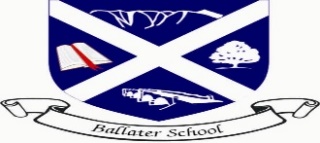 Ballater SchoolWeekly UpdateThursday 14th October 2021We have made it to the Tattie Holidays! It has certainly been an eventful term due to continued Covid mitigations, Covid cases and the ongoing chicken pox outbreak.School MealsThe menus will change onto the winter rota when we come back to school on November 1st.To view the new menus, please go to the Aberdeenshire Council Website, Schools, School meals. The link will be updated before we come back in November.Curriculum Rationale RefreshA reminder, we are aiming to rewrite our curriculum rationale after the October break, and we really value your input into this piece of work.We have a survey for parents to complete which can be accessed on the link below:https://forms.office.com/Pages/ResponsePage.aspx?id=BpPZ_i1NCUSVndDttzBKC_oZihCN7iZJlgUhV5yUcrBUNTdVVElaN0Q3QTA0SVpIWlJUR1hBU1Q0Ty4uTo date we have had very few returns, it would be great to have some more feedback.P1/2Mrs Cruickshank is likely to absent for at least another week after the holidays. Mr Bruce is going to be the class teacher for the first week back. He is coming to meet everyone tomorrow morning. Mrs Duckworth will be planning the learning for the week to ensure continuity of learning. There will be no reading or words for the class over the holidays, it is time for a rest after working really hard!Remember, the class will be spending the majority of their day outside tomorrow, the forecast is still looking cold but bright, so come prepared!P6/7Unfortunately, due to the poor weather last Friday, P6/7 were unable to take part in the recycling workshop and litter pick session as planned. This has been rearranged to take place on Friday 15th October instead.Mrs Beaton will be starting her reduced working pattern when we return from the holidays. Mrs Beaton will be in P6/7 Monday to Wednesday for the first week back, Mrs Duckworth will take the class on Thursday and Friday of that week. From Monday 8th November Mrs Gillian Smith will be teaching the class every Monday and Tuesday and Mrs Beaton Wednesday to Friday. The teachers will provide you with a revised timetable when they have had a chance to get together.Nursery Update- a late entry!You can see from this Sway that our nursery boys and girls have been very busy this term too.https://sway.office.com/Il6HLJVlj6HYyAv0?ref=LinkHolidaysWe hope everyone has a really enjoyable and restful break. It has been a hard term and a rest is well deserved by all.The Ballater School and Nursery Team.